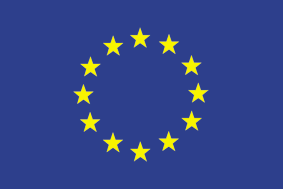 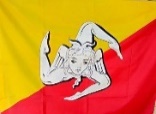 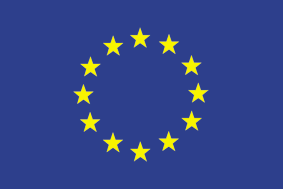 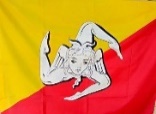 AL DIRIGENTE SCOLASTICOISTITUTO  SUPERIORELICEO ARTISTIO-MUSICALE-IPIA “FRANCESCO GRANDI”DI SORRENTO (NA)OGGETTO: Richiesta di esonero dal pagamento delle tasse Erariali A. S. 2023/2024 - Reddito.Il/La sottoscritto/a ___________________________________________________________ genitore/responsabile dello/a studente/ssa______________________________________________ovvero lo/la studente/ssa (se maggiorenne)_____________________________________________che iscrive lo/la stesso/a per l'anno scolastico ______/_______ alla classe ______________ INDIRIZZO ARTISTICO  ⁭  INDIRIZZO MUSICALE ⁭ INDIRIZZO PROFESSIONALE⁭di codesto Istituto, con la presenteC H I E D El’esonero dal pagamento delle tasse scolastiche erariali per  REDDITO, (ISEE pari o inferiore a€ 20.000,00).Si ricorda, inoltre, che, come citato dal sito del MIUR, “per ottenere l'esonero dal pagamento delle tasse scolastiche è condizione necessaria l'aver ottenuto un voto di comportamento non inferiore a otto decimi (articolo 200, comma 9, d. 19s. n. 297 del 1994). Al contempo il beneficio per ottenere l'esonero decade per gli studenti che hanno ricevuto una sanzione disciplinare superiore a cinque giorni di sospensione, nonché per i ripetenti, tranne i casi di comprovata infermità (articolo 200, comma Il, d. 19s. n. 297 del 1994)”.Si allega ISEE anno 2022.Sorrento,____________________________________________________________(firma)